KARTA PRODUKTUMEGA JUMBO nr kat.: 421Wytyczne dotyczące materiałów i technologii wykonania urządzenia.Urządzenie MEGA JUMBO jest urządzeniem składającym się z konstrukcji stalowej w kształcie kuli, przestrzennej sieci linowej znajdującej się wewnątrz konstrukcji stalowej, dwóch wejść linowych umożliwiających wejście na urządzenie z przodu i z tyłu urządzenia, płaszcza linowego wychodzącego poza obrys konstrukcji stalowej, dwóch pięter linowych oraz linek wspinaczkowych i drabinek łączących piętra wyższe z piętrami niższymi. Minimalna ilość liny użytej do wyprodukowania urządzenia to 1200m. Konstrukcja stalowa złożona jest z jedenastu stalowych łuków o promieniu około 3,2m wygiętych z rur o średnicy 168.3, połączonych ze sobą w sześciu węzłach pod kątem 90 stopni. Konstrukcja stalowa zabezpieczona jest przed korozją poprzez cynkowanie ogniowe oraz dodatkowo pomalowana proszkowo. Elementy linowe wykonane są z lin poliamidowych, plecionych, klejonych średnicy 18mm, połączonych złączkami wykonanymi z aluminium, stali nierdzewnej oraz tworzyw sztucznych. Połączenia sieci linowej z konstrukcją stalową zapewnione są za pomocą cynkowanych ogniowo szekli lub obejm wykonanych ze staliwa pomalowanych emalią chlorokauczukową. Naciąg części linowej zapewniają cynkowane ogniowo śruby rzymskie kotwione w gruncie. Posadowienie konstrukcji stalowej wykonane jako stopy żelbetowe.Obszar upadku urządzenia powinien zostać wykonany na nawierzchni zgodnie z normą PN EN 1176- 1:2017. Do wykonania montażu niezbędna jest możliwość dojazdu ciężkiego sprzętu budowlanego.W trosce o bezpieczeństwo dzieci oraz jakość urządzeń wymaga się, aby urządzenia posiadały certyfikat na zgodność z normami PN EN 1176-1:2017, PN EN 1176-11:2014-11 wydane w systemie akredytowanym przez Państwowe Centrum Akredytacji lub krajowej jednostki akredytującej pozostałych Państw członkowskich, zgodnie z Rozporządzeniem Parlamentu Europejskiego i Rady Unii Europejskiej (WE) nr 765/2008”Wymiary urządzenia:Długość: 10,2mSzerokość: 10,0mWysokość: 5,5mPrzestrzeń minimalna: okrąg o średnicy 13,5mGrupa wiekowa: od 5 do 14 latGłębokość posadowienia: 1,0 mWysokość swobodnego upadku: 2,3 mMinimalna łączna długość liny użytej do wyprodukowania urządzenia: 1200m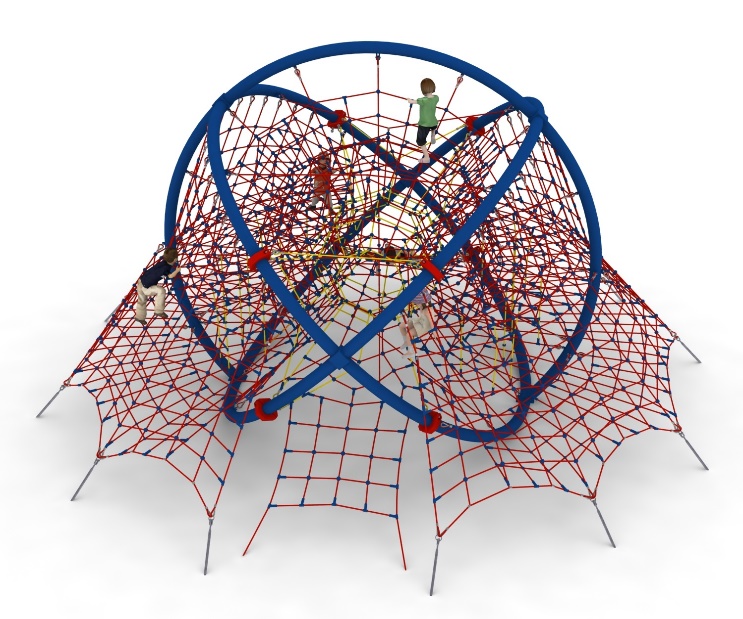 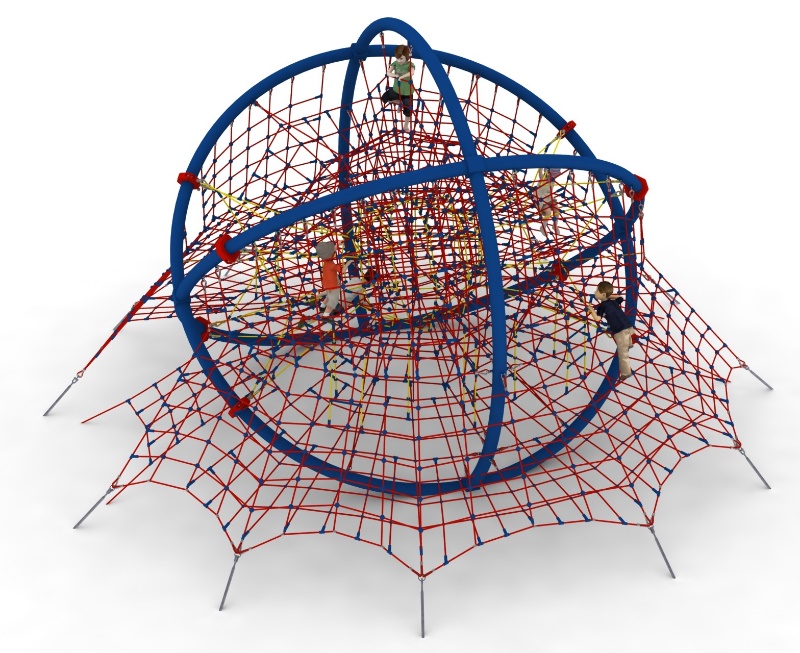 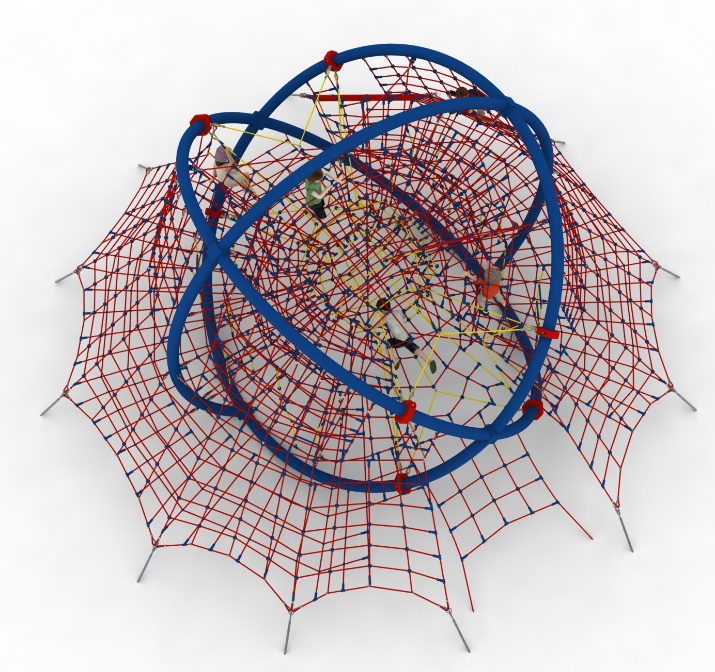 